The Woodlands Farmer’s Market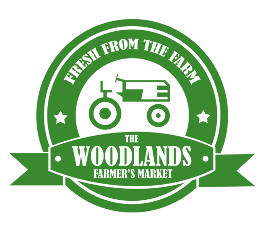 7 Switchbud Pl, The Woodlands, TX 773809:00am – 1:00pm October through June (Rain or Shine)9:00am – 12:00pm July through September (Rain or Shine)Please mark the category for which you are applying. Required documents upon application are noted in each category. Farmer (All MUST be grown or raised locally) * Required documents: Photos of products for review. Produce that is cut, peeled, sliced, etc. will require a Farmers Market permit from Montgomery County.  Produce sold in it’s natural state do not.Farm Eggs *Required documents: Farmers Market permit from Montgomery County and photos of products for review.Butcher *Required documents: Food Manager’s/Handler’s License, Farmers Market permit from Montgomery County, and photos of products for review.Food Truck *Required documents: Food Manager’s/Handler’s License, county health inspection, and photos of products for review.Food ProcessorCommercial Kitchen *Required documents: Food Manager’s/Handler’s License, county health inspection, and photos of products for review. IF samples will be provided a Farmers Market permit from Montgomery County is also required.Cottage Kitchen *Required documents: Food Manager’s/Handler’s License, photos of product labels adhering to state law, and photos of products for review. IF samples will be provided a Farmers Market permit from Montgomery County is also required.Artisan or Crafter *Required: Confirmation all products are handmade by yourself and photos of products for review. PLEASE NOTE:  No distributors or re-sale of wholesale items are permitted.Gardener’s Corner *Required documents: photos of products.Non-ProfitPlease list below all products which you intend to sell.Please include or attach any additional information about yourself and your product(s) for review.Fees:I understand that the submission of this application does not guarantee acceptance. The Woodland’s Farmers Market Committee has the sole authority to approve or reject a vendor’s application. New vendors will be considered on probation for the first 90-days. Any infraction of market rules will be grounds for a vendor to be denied future booth space at the market.I certify all items indicated are produced by me on land either owned or leased by me. I also agree to sell only items approved by The Woodlands Farmer’s Market Committee. Vendors may only sell products listed on the application after approval. If a vendor wishes to sell additional products, they must submit those products on an amended application and receive approval from The Woodlands Farmer’s Market Committee prior to selling.I understand a one-time $25 non-refundable application fee is payable if accepted as a vendor (due upon first market attendance). I acknowledge that I have read and agree to abide by the Vendor Policies on the GMVA website.By signing below, I certify that I have read, understand, and agree to all applicable regulations and guidelines as stated in The Woodlands Farmer’s Market Guidelines. I understand that if I should fail to comply with these specified guidelines, my participation in the Market may be terminated. I forever release The Woodlands Farmer’s Market, and their respective directors, officers, employees, volunteers, agents, contractors , and representatives (collectively “ Releases”) from any and all actions, claims, or demands that I, my assignees, heirs, guardians, next of kin, spouse and legal representatives now have, or may have in the future, for injury, death, or property damage, related to (1) my participation in The Woodlands Farmer’s Market, (2) the negligence or other acts, whether directly connected to these activities or not, and however caused, by any Release, or (3) the condition of the premises where these activities occur. I have read this document in its entirety, and I freely and voluntarily assume all risks of such injuries and damages and notwithstanding such risks, I agree to participate in The Woodlands Farmer’s Market.Instructions for Application Submission:Please return your application, including all required documents and pictures, to the email address below. Applications without the required documents are considered incomplete and are unable to be reviewed by the committee. Please also be sure to include your business name in the subject line of the email. No payment is required with application.farmersmarket@gmva.orgBusiness Name:Name:Address:City, State, Zip:County:Phone:Email Address:Website:Facebook:Instagram:Growing practices:ConventionalNaturally grownSustainableCertified Organic & Certification #:What is your selling season, if any?Application Fee (A one-time fee due upon first market attendance.)$25.00Weekly Booth Fee$30.00Unlimited Quarterly Booth Fees (any/all Saturdays within the quarter)$260.00501(c)(4) Non-Profit Groups (limited to once per quarter)$0.00Weekly tent and weight rental (limited to availability)$15.00Signed:Date: